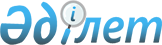 Об утверждении технического регламента "Требования к безопасности удобрений"Приказ Министра сельского хозяйства Республики Казахстан от 22 января 2024 года № 26
      В соответствии с подпунктом 1) статьи 8 Закона Республики Казахстан "О техническом регулировании" ПРИКАЗЫВАЮ: 
      1. Утвердить прилагаемый технический регламент "Требования к безопасности удобрений". 
      2. Признать утратившим силу приказ Министра сельского хозяйства Республики Казахстан от 29 апреля 2020 года № 143 "Об утверждении технического регламента "Требования к безопасности удобрений" (зарегистрирован в Реестре государственной регистрации нормативных правовых актов № 20547).
      3. Департаменту земледелия Министерства сельского хозяйства Республики Казахстан в установленном законодательством порядке обеспечить: 
      1) направление электронной копии настоящего приказа в Республиканское государственное предприятие на праве хозяйственного ведения "Институт законодательства и правовой информации Республики Казахстан" Министерства юстиции Республики Казахстан для включения в Эталонный контрольный банк нормативных правовых актов Республики Казахстан;
      2) размещение настоящего приказа на интернет-ресурсе Министерства сельского хозяйства Республики Казахстан.
      4. Контроль за исполнением настоящего приказа возложить на курирующего вице-министра сельского хозяйства Республики Казахстан.
      5. Настоящий приказ вводится в действие по истечении шестидесяти календарных дней после дня его первого официального опубликования. 
      "СОГЛАСОВАН"Министерство здравоохранения Республики Казахстан
      "СОГЛАСОВАН"Министерство промышленности и строительства Республики Казахстан
      "СОГЛАСОВАН"Министерство торговли и интеграцииРеспублики Казахстан
      "СОГЛАСОВАН"Министерство по чрезвычайным ситуациямРеспублики Казахстан
      "СОГЛАСОВАН"Министерство национальной экономикиРеспублики Казахстан
      "СОГЛАСОВАН"Министерство экологии и природных ресурсов Республики Казахстан Технический регламент "Требования к безопасности удобрений" Глава 1. Область применения
      1. Настоящий технический регламент "Требования к безопасности удобрений" (далее – технический регламент) разработан в соответствии подпунктом 1) статьи 8 Закона Республики Казахстан "О техническом регулировании" (далее – Закон о техническом регулировании) и распространяется на минеральные, органоминеральные, органические удобрения и почвоулучшающие вещества (далее – удобрения), а также на процессы их жизненного цикла.
      2. Перечень удобрений, подпадающих под действие технического регламента и их коды по классификатору в соответствии с единой Товарной номенклатурой внешнеэкономической деятельности Евразийского экономического союза указан в приложении 1 к настоящему техническому регламенту.
      3. Риски, связанные с удобрениями, обусловлены следующими опасными факторами:
      для минеральных удобрений:
      1) горючесть;
      2) окисляющее воздействие;
      3) коррозионное воздействие;
      4) токсичность;
      5) повреждение глаз;
      6) разъедание кожи;
      7) раздражение глаз и кожи;
      8) опасность для водной окружающей среды;
      9) опасность для воздушной окружающей среды и почвы;
      10) радиоактивное излучение (для фосфорных удобрений и почвоулучшающих веществ);
      для органических и органоминеральных удобрений:
      1) бактериологические;
      2) паразитологические;
      3) энтомологические. Глава 2. Термины и определения
      4. В настоящем техническом регламенте используются следующие термины с соответствующими определениями:
      1) азотное удобрение – удобрение, содержащее азот в усвояемой растениями форме;
      2) изготовитель – зарегистрированное в соответствии с законодательством Республики Казахстан или государства – члена Евразийского экономического союза юридическое лицо или физическое лицо, зарегистрированное в качестве индивидуального предпринимателя, осуществляющее от своего имени производство или производство и реализацию продукции;
      3) уполномоченное изготовителем лицо – зарегистрированное в соответствии с законодательством Республики Казахстан или государства – члена Евразийского экономического союза юридическое лицо или физическое лицо, зарегистрированное в качестве индивидуального предпринимателя, которое на основании договора с изготовителем, в том числе с иностранным изготовителем, осуществляет действия от имени этого изготовителя при оценке соответствия и выпуске в обращение продукции на территории Республики Казахстан;
      4) импортер – зарегистрированное в соответствии с законодательством Республики Казахстан или государства – члена Евразийского экономического союза юридическое лицо или физическое лицо, зарегистрированное в качестве индивидуального предпринимателя, которое заключило с иностранным изготовителем (продавцом) внешнеторговый договор (контракт) на передачу выпускаемой партиями продукции и осуществляет выпуск этой продукции в обращение и (или) ее реализацию на территории Республики Казахстан;
      5) знак опасности – цветографическое изображение определенной геометрической формы с использованием контрастных цветов, графических символов и поясняющих надписей, предназначенное для предупреждения граждан о непосредственной или потенциальной опасности, запрещения, предписания или разрешения определенных действий;
      6) краткая характеристика опасности – набор стандартных фраз, позволяющих установить категорию опасности удобрений и степень данной опасности;
      7) компост – органическое удобрение, полученное в результате разложения органических отходов растительного или животного происхождения;
      8) питательный элемент – элемент удобрения, необходимый для роста и развития растений;
      9) минеральное удобрение – удобрение промышленного или ископаемого происхождения, содержащее питательные элементы в минеральной форме;
      10) органоминеральное удобрение – смесь органического и минерального удобрений, полученная в едином технологическом процессе или путем механического смешения;
      11) органическое удобрение – удобрение, содержащее органические вещества растительного или животного происхождения;
      12) сигнальное слово – слово, используемое для акцентирования внимания на степени опасности удобрений;
      13) почвоулучшающее вещество – материал органического и (или) неорганического происхождения, вносимый в почву для улучшения ее физических, химических свойств и (или) биологической активности;
      14) подстилочный навоз – навоз с подстилкой и кормовыми остатками;
      15) удобрение – вещество для питания растений и повышения плодородия почвы;
      16) фосфорное удобрение – удобрение, содержащее фосфор в усвояемой растениями форме;
      17) паспорт безопасности химической продукции (далее – паспорт безопасности) – документ, содержащий сведения о характеристиках химической продукции и мерах по обеспечению безопасного обращения с ней. Глава 3. Идентификация удобрений
      5. При идентификации удобрений применяют следующие методы:
      1) документированный;
      2) визуальный;
      3) испытания.
      6. При идентификации используют:
      1) паспорта безопасности;
      2) договоры и контракты поставки;
      3) информацию, приведенную в маркировке удобрений.
      7. Идентификация удобрений осуществляется по следующим признакам, параметрам и требованиям:
      при отборе проб по:
      1) упаковке и маркировке на соответствие настоящему техническому регламенту. При этом информация, содержащаяся в паспорте безопасности сверяется с информацией на упаковке;
      2) наименованию продукции на соответствие заявленной продукции;
      3) объему партии;
      при проведении испытаний проверяется достоверность информации, приведенной в маркировке и паспорте безопасности по:
      1) внешнему виду (агрегатное состояние, конфигурация, цвет и растворимость в воде);
      2) массовой доле питательных элементов и веществ, массовой доле органического вещества (для органоминеральных удобрений). Глава 4. Условия обращения удобрений на рынке Республики Казахстан
      8. Удобрения выпускаются в обращение на рынок Республики Казахстан при их соответствии настоящему техническому регламенту.
      9. Перед выпуском удобрений (за исключением органических) в обращение на рынок Республики Казахстан изготовитель, уполномоченное изготовителем лицо, импортер сопровождает их паспортом безопасности. Глава 5. Требования к безопасности удобрений
      10. Безопасность удобрений обеспечивается соблюдением изготовителем, уполномоченным изготовителем лицом, импортером требований настоящего технического регламента, в том числе с обязательным указанием в паспорте безопасности информации о токсичности и классе опасности удобрения (за исключением органических).
      11. Массовая доля биурета (для карбамида) не превышает 1,4 процентов (далее – %).
      12. Удельная активность природных радионуклидов для фосфорных удобрений и почвоулучшающих веществ не должна превышать 1000 беккерель/килограмм (1,0кБк/кг).
      13. Биологическая безопасность органических и органоминеральных удобрений обеспечивается отсутствием:
      1) патогенных бактерий;
      2) жизнеспособных яиц гельминтов;
      3) цист кишечных патогенных простейших;
      4) личинок и куколок синантропных мух;
      5) энтерококков.
      14. Для удобрений устанавливается гарантийный срок хранения и (или) срок годности. Глава 6. Требования к безопасности при разработке удобрений
      15. Не допускается производство удобрений при использовании которых:
      1) превышаются Гигиенические нормативы к безопасности среды обитания, утвержденные приказом Министра здравоохранения Республики Казахстан от 21 апреля 2021 года № ҚР ДСМ-32 (зарегистрирован в Реестре государственной регистрации нормативных правовых актов № 22595) (далее – гигиенические нормативы), содержания в почве, воздухе, водных объектах и сельскохозяйственной продукции опасных и токсичных веществ: радионуклидов, солей тяжелых металлов и мышьяка, полициклических ароматических углеводородов и стойких органических загрязнителей;
      2) нарушается естественный микробиоценоз почв;
      3) появляются в объектах окружающей среды патогенные бактерии, жизнеспособные яйца гельминтов, цисты кишечных патогенных простейших, личинки и куколки синантропных мух, энтерококки.
      16. Для удобрений на основе отходов производств разрабатываются рекомендации по применению удобрений.
      При этом учитываются:
      1) качественный и количественный состав удобрения и класс опасности всех компонентов, из которых он состоит (кроме валового содержания токсичных элементов учитывается массовая доля их водорастворимых и подвижных форм);
      2) радиоактивность, в том числе наличие (эффективная удельная активность) радионуклидов техногенного происхождения;
      3) класс опасности удобрения;
      4) микробиологические и паразитологические характеристики удобрения.
      17. Рекомендациями по применению азотных удобрений не допускаются накопления в продукции растениеводства нитратов сверх установленных гигиенических нормативов. При этом в паспорте безопасности на азотных удобрениях наряду с указанием содержания общего азота указывается содержание его нитратной формы. Глава 7. Требования к безопасности процессов производства удобрений
      18. На предприятиях по производству удобрений предусматриваются организационные и технические меры по локализации и ликвидации аварийных ситуаций.
      19. Технологическое оборудование предприятий:
      1) исключает возможность утечек и брызг рабочих жидкостей, а также непосредственного соприкосновения обслуживающего персонала с ними;
      2) обеспечивает максимальную изоляцию от окружающей среды всех опасных веществ;
      3) обеспечивает безопасность и удобство процессов очистки и технического обслуживания.
      20. Предприятия по производству удобрений оснащаются сооружениями (установками) по очистке выбросов в атмосферу, сбору и очистке (обезвреживанию) сточных вод.
      21. На каждом предприятии по производству удобрений внедряется система производственного контроля за:
      1) технологическими режимами и критическими параметрами по основным стадиям процесса, качеством и безопасностью исходного сырья и конечной продукции;
      2) характером вредных выбросов в окружающую среду;
      3) выполнением санитарно-эпидемиологических, гигиенических требований, а также требований по охране труда.
      22. Система производственного контроля включает в себя:
      1) разработку программы производственного контроля;
      2) осуществление (организацию) лабораторных исследований и замеров в соответствии с требованиями, установленными пунктом 7 Санитарных правил "Санитарно-эпидемиологические требования к осуществлению производственного контроля", утвержденных приказом Министра здравоохранения Республики Казахстан от 7 апреля 2023 года № 62 (зарегистрирован в Реестре государственной регистрации нормативных правовых актов № 32276);
      3) контроль за своевременностью и полнотой прохождения медицинских осмотров в соответствии с приказами исполняющего обязанности Министра здравоохранения Республики Казахстан от 15 октября 2020 года № ҚР ДСМ-131/2020 "Об утверждении целевых групп лиц, подлежащих обязательным медицинским осмотрам, а также правил и периодичности их проведения, объема лабораторных и функциональных исследований, медицинских противопоказаний, перечня вредных и (или) опасных производственных факторов, профессий и работ, при выполнении которых проводятся предварительные обязательные медицинские осмотры при поступлении на работу и периодические обязательные медицинские осмотры и правил оказания государственной услуги "Прохождение предварительных обязательных медицинских осмотров" (зарегистрирован в Реестре государственной регистрации нормативных правовых актов № 21443), Министра здравоохранения Республики Казахстан от 16 ноября 2020 года № № ҚР ДСМ-195/2020 "Об утверждении правил гигиенического обучения лиц декретированной группы населения" (зарегистрирован в Реестре государственной регистрации нормативных правовых актов № 21654), исполняющего обязанности Министра здравоохранения Республики Казахстан от 16 ноября 2020 года № ҚР ДСМ-196/2020 "Об утверждении Правил выдачи, учета и ведения личных медицинских книжек" (зарегистрирован в Реестре государственной регистрации нормативных правовых актов № 21652);
      4) контроль за наличием документов, подтверждающих безопасность и соответствие продукции (в том числе поступающего сырья, упаковочных материалов), за сроками действия документов (свидетельство о регистрации, сертификатов соответствия или декларации), а также разрешительных документов (санитарно-эпидемиологическое заключение или выписка из государственного электронного реестра разрешений и уведомлений о направленных уведомлениях о начале деятельности);
      5) оценку факторов риска, анализ выявленных опасностей, критериев безопасности и (или) безвредности факторов производственной и окружающей среды и определение методов контроля безопасности процессов (использования, сбора, транспортировки, хранения, обезвреживания, утилизации, переработки, захоронения), работ, услуг, с определением критических точек контроля для обеспечения управления опасностями;
      6) ведение учета и отчетности документации, связанной с осуществлением производственного контроля. Сроки хранения документов – не менее трех лет;
      7) разработку схемы информирования населения, местных исполнительных органов, органов государственной санитарно-эпидемиологической службы Республики Казахстан об аварийных ситуациях, остановках производства, о нарушениях технологических процессов, случаях возникновения связанных с деятельностью объекта массовых (3 и более случаев) инфекционных и паразитарных, профессиональных заболеваний и отравлений, создающих угрозу санитарно-эпидемиологическому благополучию населения;
      8) контроль за выполнением предусмотренных программой производственного контроля мероприятий с соблюдением гигиенических требований в ходе технологических процессов, своевременностью устранения и минимизации микробиологических, химических, токсикологических, вирусологических, радиологических, биологических опасностей и посторонних включений. В ходе контроля проводится корректировка мероприятий и реализация мер, направленных на устранение выявленных нарушений.
      23. Работу при производстве удобрений проводят с применением средств индивидуальной защиты. Глава 8. Требования к безопасности хранения удобрений
      24. Хранение удобрений осуществляется в специальных закрытых помещениях (складах), емкостях (силосах, хранилищах). Допускается хранение удобрений, упакованных в мягкие контейнеры, на открытых площадках с твердым покрытием и под навесом. При хранении обеспечивается сохранность удобрений (их количество и качество) и отсутствует риск нанесения ущерба окружающей среде.
      Соблюдаются специфические требования к условиям хранения, указанным в паспорте безопасности на конкретный вид удобрения.
      25. При хранении удобрений учитываются их физико-химические свойства и необходимость их раздельного хранения с сильными окислителями, пожароопасными и взрывоопасными веществами.
      26. Пожаровзрывоопасные удобрения (селитры и удобрения на их основе) хранят в отдельно стоящих складах или секциях складов для минеральных удобрений, размещенных в торцевой части склада и отделенных от остальной части склада противопожарными преградами.
      27. В местах хранения удобрений, на видных местах размещается информация об особенностях хранения указанных средств, правилах гигиены, мерах безопасности, в том числе при ликвидации тех или иных аварийных ситуаций.
      28. При хранении не допускается превышение количества удобрений емкости склада, предусмотренной его проектом.
      29. Не допускается использование складов удобрений для совместного хранения продуктов питания, фуража, различных предметов хозяйственного и бытового назначения, техники.
      30. Складские работы с удобрениями проводят с применением средств индивидуальной защиты.
      31. Складирование бочек, бидонов с жидкими удобрениями производится заливными отверстиями вверх.
      32. К местам складирования удобрений обеспечивается свободный доступ персонала на случай аварийной ситуации.
      33. При хранении емкостей с жидкими удобрениями предусматриваются технические меры и средства, направленные на локализацию всего объема вылившегося продукта в случае аварийного разрушения емкости (влагонепроницаемые помещения, водонепроницаемые поддоны).
      34. Неупакованные минеральные удобрения разных видов хранятся в отдельных отсеках склада или отдельных складах.
      Складирование в одном складе различных видов минеральных удобрений допускается, если свойства минеральных удобрений не препятствуют совместному хранению и при условии соблюдения разделительной зоны между удобрениями разных видов шириной не менее 1 метра и установки таблички с указанием вида складируемой продукции.
      Не допускается смешивание различных видов удобрений и загрязнение их посторонними примесями и предметами.
      35. Упаковки с удобрениями размещают на стеллажах или поддонах. Высота штабелей удобрений в упакованном виде, хранящихся на поддонах не превышает 2 метров. Удобрения в мягких контейнерах хранят в 2 яруса.
      Упакованные удобрения хранятся отдельно по видам. Не допускается хранение упакованных удобрений навалом на полу склада без использования поддонов и стеллажей.
      Расположение стеллажей и складируемых упакованных удобрений на поддонах внутри склада обеспечивают возможность уборки помещений, продвижения погрузчиков, свободный доступ персонала, а также циркуляцию воздуха внутри склада.
      36. Подстилочный навоз, компосты, твердую фракцию жидкого навоза хранят в буртах на площадках с твердым покрытием, препятствующим инфильтрации удобрений в почву и грунтовые воды. Площадки хранения обеспечиваются жижесборниками и защищаются от заливания дождевыми и талыми водами.
      При хранении бурты твердых органических удобрений покрываются слоем адсорбирующих материалов – торфом, опилками, соломой для снижения потерь питательных элементов, уровня загрязнения воздуха токсичными газами.
      37. Полужидкий, жидкий навоз, помет, стоки хранятся в специальных накопителях секционного типа.
      38. На территории, где размещены сооружения по обработке жидкого навоза, устанавливаются карантинные емкости для шестисуточного выдерживания. Глава 9. Требования к упаковке и маркировке удобрений
      39. Тароупаковочные материалы для удобрений выполняются из материалов, которые обеспечивают их сохранность и исключают возможность загрязнения ими окружающей среды при их хранении, транспортировке и использовании.
      Для упаковки и тары, используются материалы устойчивые к разрушающему или иному вредному воздействию удобрений и не взаимодействующие с ними, вступая в реакцию, вызывающую:
      1) возгорание и (или) выделение значительного количества тепла;
      2) выделение легковоспламеняющихся, токсичных или удушающих газов;
      3) образование химически активных и опасных веществ.
      40. Удобрения имеют маркировку, содержащую следующую информацию:
      1) наименование и назначение удобрения;
      2) обозначение нормативного документа, по которому производится удобрение;
      3) массовая доля основных питательных элементов, макроэлементов и микроэлементов в процентах;
      4) элементы описания опасности (знак опасности в соответствии ГОСТ 31340 "Предупредительная маркировка химической продукции. Общие требования", сигнальное слово и краткая характеристика опасности);
      5) массу нетто (для твердых удобрений), номинальный объем в таре (для жидких удобрений);
      6) наименование и местонахождение (юридический адрес, включая страну) изготовителя, импортера;
      7) дату производства и номер партии;
      8) гарантийный срок хранения или срок годности;
      9) условия хранения;
      10) рекомендации по применению, а также меры по безопасному применению, хранению и оказанию первой медицинской помощи (для удобрений, предназначенных для розничной торговли);
      11) дополнительные инструкции по безопасному обращению с жидкими удобрениями.
      41. Маркировка изготавливается из прочного материала и не допускается утрата ее потребительских свойств в результате воздействия факторов окружающей среды.
      42. Для удобрений, поставляемых насыпью, маркировка указывается в сопроводительных документах.
      43. Маркировка выполняется на государственном и русском языках. Глава 10. Требования безопасности при транспортировке удобрений
      44. Транспортировка удобрений, относящихся к категории опасных грузов (селитры и удобрения на их основе, безводный аммиак, аммиачная вода), осуществляется в соответствии с законодательством Республики Казахстан о железнодорожном транспорте и об автомобильном транспорте.
      45. Неупакованные удобрения транспортируют насыпью в крытых железнодорожных вагонах, минераловозами, в закрытых палубных судах и автотранспортом с обязательным их укрытием в кузове.
      46. Транспортировка жидких минеральных удобрений (безводного аммиака, аммиачной воды, углеаммиаката, жидких комплексных удобрений) производится специальным железнодорожным и автомобильным транспортом. Насосы, штуцеры, краны и детали, соприкасающиеся с аммиаком, изготавливаются из материала, устойчивого к агрессивному воздействию аммиака. Применение деталей из бронзы или меди не допускается.
      47. Заполнение емкостей (цистерн, резервуаров) жидкими минеральными удобрениями производится с учетом объемного расширения продукта при возможном перепаде температур в пути следования. Емкости для транспортировки водного аммиака наполняются не более чем на 93 % от их полной вместимости, а для транспортирования безводного аммиака не более 85 %.
      48. При транспортировке упакованных минеральных удобрений не допускается разрыв тары, пролив или россыпь груза. При повреждении тары принимаются меры по сбору остатков груза. Глава 11. Требования к безопасности реализации удобрений
      49. Реализация удобрений осуществляется в специализированных точках сбыта.
      Не допускается реализация удобрений в одном торговом отделе совместно с продуктами питания, лекарственными препаратами и детскими товарами.
      50. Реализация удобрений в розничной торговле допускается только в упакованном виде.
      Не допускается реализация удобрений в розничной продаже с нарушенной упаковкой и маркировкой, не соответствующей требованиям настоящего технического регламента. Глава 12. Требования к безопасности использования удобрений
      51. Использование удобрений производится с применением средств индивидуальной защиты и соблюдением мер предосторожности, указанных в паспорте безопасности.
      52. Авиараспыление следует выполнять при скорости ветра не более 4 метров в секунду на расстоянии не менее 1000 метров от населенных пунктов и 200 метров от открытых водоисточников.
      53. При применении осадков сточных вод в качестве удобрений не допускается превышение гигиенических нормативов содержания в почве солей тяжелых металлов (свинца, кадмия, никеля, хрома, цинка, меди, ртути) и мышьяка и появление в ней патогенных бактерий, яиц гельминтов и цист кишечных патогенных простейших и энтерококков.
      54. Применению удобрений на основе осадков сточных вод на почвах с рН менее 5,5 предшествует известкование.
      55. Навоз и куриный помет, используемые для обогащения почвы азотом и элементами питания растений, подвергаются предварительному обезвреживанию (термической сушке, компостированию).
      К использованию допускаются навоз и помет, поступающие с животноводческих хозяйств, благополучных по зооантропонозным заболеваниям, общим для животных (птиц) и человека.
      56. Внесение удобрений следует производить по плану, их фактическое применение регистрируется в журнале с указанием количества фактически внесенных удобрений, размеров обрабатываемой территории, способов и даты внесения.
      57. Не допускается внесение удобрений (за исключением органических) на замерзшую или покрытую снегом почву. Глава 13. Требования безопасности к утилизации удобрений
      58. Удобрения утилизируются путем технологической переработки.
      59. При невозможности утилизации удобрений путем их технологической переработки они подлежат утилизации в соответствии с паспортами безопасности или обезвреживанию и безопасному удалению в соответствии с разделом 19 Экологического кодекса Республики Казахстан. Глава 14. Подтверждение соответствия удобрений
      60. В соответствии со статьей 26 Закона о техническом регулировании подтверждение соответствия удобрений требованиям настоящего технического регламента осуществляется в форме обязательной сертификации. Химическая продукция, имеющая единую химическую формулу с удобрениями, указанными в приложении 1 к настоящему техническому регламенту, но непредназначенная для использования в сельском хозяйстве, обязательной сертификации не подлежит.
      61. Сертификация удобрений проводится аккредитованным органом по подтверждению соответствия в соответствии с Правилами оценки соответствия, утвержденными приказом исполняющего обязанности Министра торговли и интеграции Республики Казахстан от 29 июня 2021 года № 433-НҚ (зарегистрирован в Реестре государственной регистрации нормативных правовых актов № 23364). 
      62. При обязательной сертификации удобрений заявителем выступает изготовитель, уполномоченное изготовителем лицо, импортер.
      63. Документы об оценке соответствия удобрений, выданные или принятые до даты вступления в силу настоящего технического регламента, действительны до окончания срока их действия.
      64. Выпуск в обращение на территории Республики Казахстан продукции, являющейся объектом технического регламента, при наличии документов об оценке соответствия, выданных или принятых до вступления в силу настоящего технического регламента, допускается до окончания срока действия таких документов.
      65. Обращение продукции, являющейся объектом технического регламента, выпущенной в обращение в период документов об оценке соответствия, выданных или принятых до вступления в силу настоящего технического регламента, допускается в течение срока годности продукции. Глава 15. Перечень взаимосвязанных стандартов
      66. Перечень взаимосвязанных стандартов, в результате применения которых на добровольной основе обеспечивается соблюдение требований технического регламента, а также перечень стандартов, содержащих правила и методы исследований (испытаний) и измерений, в том числе правила отбора образцов, необходимые для применения и исполнения требований технического регламента и осуществления оценки (подтверждения) соответствия продукции указаны соответственно в приложениях 2 и 3 к настоящему техническому регламенту. Перечень удобрений, подпадающих под действие технического регламента и их коды по классификатору в соответствии с единой Товарной номенклатурой внешнеэкономической деятельности Евразийского экономического союза Перечень стандартов, в результате применения которых на добровольной основе обеспечивается соблюдение требований технического регламента Перечень стандартов, содержащих правила и методы исследований (испытаний) и измерений, в том числе правила отбора образцов, необходимые для применения и исполнения требований технического регламента и осуществления оценки (подтверждения) соответствия продукции
					© 2012. РГП на ПХВ «Институт законодательства и правовой информации Республики Казахстан» Министерства юстиции Республики Казахстан
				
      Министр 

Сапаров А.
Утвержден приказом
Министра сельского хозяйства
Республики Казахстан
от 22 января 2024 года № 26Приложение 1
к техническому регламенту
"Требования к безопасности
удобрений"
Код товарной номенклатуры внешнеэкономической деятельности Евразийского экономического союза
Наименование позиции
1
2
3101 00 000 0
Удобрения животного или растительного происхождения, смешанные или несмешанные, химически обработанные или необработанные; удобрения, полученные смешиванием или химической обработкой продуктов растительного или животного происхождения
3102
Удобрения минеральные или химические, азотные:
3102 10
- мочевина, в том числе в водном растворе:
3102 10 100 0
- мочевина, содержащая более 45 процентов массы азота в пересчете на сухой безводный продукт
3102 10 900 0
- прочая
- сульфат аммония; двойные соли и смеси сульфата аммония и нитрата аммония:
3102 21 000 0
-- сульфат аммония
3102 29 000 0
-- прочие
3102 30
- нитрат аммония, в том числе в водном растворе:
3102 30 100 0
-- в водном растворе
3102 30 900 0
-- прочий
3102 40
- смеси нитрата аммония с карбонатом кальция или прочими неорганическими веществами, не являющимися удобрениями:
3102 40 100 0
-- с содержанием азота не более 28 процентов массы
3102 40 900 0
-- с содержанием азота более 28 процентов массы
3102 50 000 0
- нитрат натрия
3102 60 000 0
- двойные соли и смеси нитрата кальция и нитрата аммония
3102 80 000 0
- смеси мочевины и нитрата аммония в водном или аммиачном растворе
3102 90 000 0
- прочие, включая смеси, не поименованные в предыдущих субпозициях
3103
Удобрения минеральные или химические, фосфорные:
- суперфосфаты:
3103 11 000 0
-- содержащие 35 процентов массы или более пентаоксида дифосфора (P2O5)
3103 19 000 0
-- прочие
3103 90 000 0
- прочие
3104
Удобрения минеральные или химические, калийные:
3104 20
- хлорид калия:
3104 20 100 0
-- с содержанием калия в пересчете на K2O не более 40 процентов массы в пересчете на сухой безводный продукт
3104 20 500 0
--с содержанием калия в пересчете на K2O более 40 процентов массы, но не более 62 процентов массы в пересчете на сухой безводный продукт
3104 20 900 0
-- с содержанием калия в пересчете на K2O более 62 процентов массы в пересчете на сухой безводный продукт
3104 30 000 0
- сульфат калия
3104 90 000
- прочие:
3104 90 000 1
-- карналлит
3104 90 000 9
-- прочие
3105
Удобрения минеральные или химические, содержащие два или три питательных элемента: азот, фосфор и калий; удобрения прочие; товары данной группы в таблетках или аналогичных формах или в упаковках, брутто-масса которых не превышает 10 килограммов:
3105 10 000 0
- товары данной группы в таблетках или аналогичных формах или в упаковках, брутто-масса которых не превышает 10 килограммов
3105 20
- удобрения минеральные или химические, содержащие три питательных элемента: азот, фосфор и калий:
3105 20 100 0
-- с содержанием азота более 10 процентов массы в пересчете на сухой безводный продукт
3105 20 900 0
-- прочие
3105 30 000 0
- водородфосфат диаммония (фосфат диаммония)
3105 40 000 0
- диводородфосфат аммония (фосфат моноаммония) и его смеси с водородфосфатом диаммония (фосфатом диаммония)
- удобрения минеральные или химические прочие, содержащие два питательных элемента: азот и фосфор:
3105 51 000 0
-- содержащие нитраты и фосфаты
3105 59 000 0
-- прочие
3105 60 000 0
- удобрения минеральные или химические, содержащие два питательных элемента: фосфор и калий
3105 90
- прочие:
3105 90 200 0
-- с содержанием азота более 10 процент массы в пересчете на сухой безводный продукт
3105 90 800 0
-- прочиеПриложение 2
к техническому регламенту
"Требования к безопасности
удобрений"
№ 
Элементы технического регламента
Обозначение взаимосвязанного стандарта
Наименование взаимосвязанного стандарта
Примечание
1
2
3
4
5
1.
главы 1 и 8
ГОСТ 12.1.004
Система стандартов безопасности труда. Пожарная безопасность. Общие требования.
2.
главы 1 и 8
ГОСТ 12.1.044
Система стандартов безопасности труда. Пожаровзрывоопасность веществ и материалов. Номенклатура показателей и методы их определения.
3.
глава 2
ГОСТ 34103
Удобрения органические. Термины и определения.
4.
главы 1 и 8
ГОСТ 12.1.010
Система стандартов безопасности труда. Взрывобезопасность. Общие требования.
5.
главы 2, 3 и 6
СТ РК ГОСТ Р 50611
Удобрение комплексное органоминеральное. Технические условия.
6.
главы 2, 3 и 6
СТ РК ГОСТ Р 51520 
Удобрения минеральные. Общие технические условия.
7.
главы 2, 3 и 6
СТ РК ИСО 7851
Удобрения и почвоулучшающие вещества. Классификация.
8.
главы 2, 3 и 6
ГОСТ 2
Селитра аммиачная. Технические условия.
9.
главы 2, 3 и 6
ГОСТ 9
Аммиак водный технический. Технические условия.
10.
главы 2, 3 и 6
ГОСТ 828
Натрий азотнокислый технический. Технические условия.
11.
главы 2, 3 и 6
ГОСТ 4568
Калий хлористый. Технические условия.
12.
ГОСТ 5716
Мука фосфоритная. Технические условия.
13.
ГОСТ 5956
Суперфосфат гранулированный из апатитового концентрата без добавок и с добавками микроэлементов. Технические условия.
13.
ГОСТ 5956
Суперфосфат гранулированный из апатитового концентрата без добавок и с добавками микроэлементов. Технические условия.
14.
ГОСТ 6221
Аммиак безводный сжиженный. Технические условия.
15.
ГОСТ 9097
Сульфат аммония. Технические условия.
16.
ГОСТ 11365
Нитрофоска. Технические условия.
17.
ГОСТ 14050
Мука известняковая (доломитовая). Технические условия.
18.
ГОСТ 16306 
Суперфосфат двойной гранулированный. Технические условия.
19.
ГОСТ 18918
Аммофос. Технические условия.
20.
ГОСТ 19691
Нитроаммофоска. Технические условия.
21.
ГОСТ 2081
Карбамид. Технические условия.
22.
СТ РК ГОСТ Р 53042
Удобрения органические. Термины и определения.
23.
СТ РК ISO 8157
Удобрения и почвоулучшающие вещества. Словарь.
24.
СТ РК EN 12944-1 
Удобрения и известковые материалы. Словарь. Часть1. Общие термины.
25.
ГОСТ 20432
Удобрения. Термины и определения.
26.
ГОСТ 4.77
Система показателей качества продукции. Удобрения минеральные. Номенклатура показателей.
27.
СТ РК 2208
Фосфогипс для сельского хозяйства. Технические условия.
28.
главы 2, 3, пункт 9 главы 4, пункт 17 главы 6, пункт 24 главы 8, пункт 51 главы 12, пункт 59 главы 13
ГОСТ 30333 
Паспорт безопасности химической продукции. Общие требования.
29.
главы 2, 3, 5, 6, 8, 10 и 12
ГОСТ 26074
Навоз жидкий. Ветеринарно-санитарные требования к обработке, хранению,
транспортированию и использованию
30.
главы 2, 3, 5, 6, 8, 10 и 12
ГОСТ 31461
Помет птицы. Сырье для производства органических удобрений. Технические условия.
31.
главы 2, 3 и 9
ГОСТ 31340 
Предупредительная маркировка химической продукции. Общие требования.
32.
главы 2, 3 и 9
ГОСТ 14192
Маркировка грузов.
33.
главы 2, 3 и 9
СТ РК ИСО 7409 
Удобрения. Маркировка. Представление и оформление.
34.
главы 2, 3, 10 и 11
ГОСТ 23954
Удобрения минеральные. Правила приемки.
35.
главы 5 и 12
ГОСТ 12.3.037
Применение минеральных удобрений в сельском и лесном хозяйстве. Общие требования безопасности.
36.
глава 7
ГОСТ 12.1.005
Общие санитарно-гигиенические требования к воздуху рабочей зоны.
37.
глава 7
ГОСТ 12.4.021
Системы вентиляционные. Общие требования.
38.
главы 3, 6 и 15
СТ РК 2303
Сульфоаммофос из фосфоритов Каратау. Технические условия.
39.
главы 3, 6 и 15
СТ РК 2306
Суперфосфат из фосфоритов Каратау. Технические условия.
40.
главы 3, 6 и 15
СТ РК 3827
Аммофос плюс. Технические условия.
41.
главы 3, 6 и 15
СТ РК 3835
Нитроаммофоска из фосфоритов Каратау. Технические условия
42.
главы 3, 6 и 15
СТ РК 3703
Удобрения фосфорно-калийные. Технические условия.Приложение 3
к техническому регламенту
"Требования к безопасности/
удобрений"
№ п/п
Элементы технического регламента
Обозначение стандарта
Наименование стандарта
Примечание
1
2
3
4
5
1.
главы 2 и 3
 СТ РК ИСО 5310 
Удобрения. Определение содержания калия. Титриметрический метод.
2.
главы 2 и 3
 СТ РК СТБ ИСО 8189
Удобрения твердые. Определение содержания влаги. Гравиметрический метод высушиванием при пониженном давлении.
3.
главы 2 и 3
 СТ РК СТБ ИСО 8190
Удобрения твердые. Определение содержания влаги. Гравиметрический метод высушиванием при температуре (105 ± 2) °С.
4.
главы 2 и 3
 СТ РК 2030
Удобрения с микроэлементами. Методы определения содержания марганца.
5.
главы 2 и 3
 СТ РК 2032 
Удобрения с микроэлементами. Методы определения содержания молибдена.
6.
главы 2 и 3
 СТ РК 2033 
Удобрения с микроэлементами. Методы определения содержания кобальта.
7.
главы 2 и 3
 СТ РК 2035 
Удобрения с микроэлементами. Методы определения содержания бора.
8.
главы 2 и 3
 СТ РК ИСО 8358 
Удобрения твердые. Подготовка образцов для химического и физического анализа.
9.
главы 2 и 3
 СТ РК ИСО 8397
Удобрения твердые и кондиционеры почвы. Ситовый анализ.
10.
главы 2 и 3
 ГОСТ 11623 
Торф и продукты его переработки для сельского хозяйства. Методы определения обменной и активной кислотности.
11.
главы 2 и 3
ГОСТ 20851.2 (ИСО 5316, ИСО 6598, ИСО 7497)
Удобрения минеральные. Методы определения фосфатов.
12.
главы 2 и 3
 ГОСТ 20851.3
Удобрения минеральные. Методы определения массовой доли калия.
13.
главы 2 и 3
 ГОСТ 20851.4
Удобрения минеральные. Методы определения воды.
14.
главы 2 и 3
 ГОСТ 21560.0 
Удобрения минеральные. Методы отбора и подготовки проб.
15.
главы 2 и 3
 ГОСТ 21560.1 
Удобрения минеральные. Метод определения гранулометрического состава.
16.
главы 2 и 3
 ГОСТ 21560.2
Удобрения минеральные. Метод определения статической прочности гранул.
17.
главы 2 и 3
 ГОСТ 21560.3 
Удобрения минеральные. Метод определения динамической прочности и истираемости.
18.
главы 2 и 3
 ГОСТ 21560.5 
Удобрения минеральные. Метод определения рассыпчатости.
19.
главы 2 и 3
 ГОСТ 24024.1 
Фосфор и неорганические соединения фосфора. Метод определения остатка на сите.
20.
главы 2 и 3
 ГОСТ 24024.2 
Фосфор и неорганические соединения фосфора. Метод определения нерастворимых в воде веществ.
21.
главы 2 и 3
 ГОСТ 24024.3 
Фосфор и неорганические соединения фосфора. Метод определения пентанатрийфосфата.
22.
главы 2 и 3
 ГОСТ 24024.4 
Фосфор и неорганические соединения фосфора. Метод определения степени белизны.
23.
главы 2 и 3
 ГОСТ 24024.5
Фосфор и неорганические соединения фосфора. Метод определения рН.
24.
главы 2 и 3
 ГОСТ 24024.6 
Фосфор и неорганические соединения фосфора. Метод определения хлоридов.
25.
главы 2 и 3
 ГОСТ 24024.8 
Фосфор и неорганические соединения фосфора. Метод определения общего Р2О5.
26.
главы 2 и 3
ГОСТ 24024.9
Фосфор и неорганические соединения фосфора. Метод определения монофосфатов
27.
главы 2 и 3
 ГОСТ 24024.11
Фосфор и неорганические соединения фосфора. Метод определения железа.
28.
главы 2 и 3
 ГОСТ 24024.12 
Фосфор и неорганические соединения фосфора. Методы определения сульфатов.
29.
главы 2 и 3
 ГОСТ 30181.1
Удобрения минеральные. Метод определения суммарной массовой доли азота в сложных удобрениях (в аммонийной и амидной формах с отгонкой аммиака).
30.
главы 2 и 3
 ГОСТ 30181.2
Удобрения минеральные. Метод определения суммарной массовой доли азота в однокомпонентных удобрениях (в аммонийной и амидных формах без отгонки аммиака).
31.
главы 2 и 3
 ГОСТ 30181.3 
Удобрения минеральные. Метод определения массовой доли азота в удобрениях, содержащих азот в нитратной форме.
32.
главы 2 и 3
 ГОСТ 30181.4
Удобрения минеральные. Метод определения суммарной массовой доли азота, содержащегося в сложных удобрениях и селитрах в аммонийной и нитратной формах (метод Деварда).
33.
главы 2 и 3
 ГОСТ 30181.5
Удобрения минеральные. Метод определения массовой доли амидного азота в сложных удобрениях (спектрофотоколо-риметрический метод).
34.
главы 2 и 3
 ГОСТ 30181.6
Удобрения минеральные. Метод определения массовой доли азота в солях аммония (в аммонийной форме формальдегидным методом).
35.
главы 2 и 3
 ГОСТ 30181.7
Удобрения минеральные. Метод определения суммарной массовой доли азота в сложных удобрениях (в аммонийной и амидной формах гипохлоритным методом).
36.
главы 2 и 3
 ГОСТ 30181.8
Удобрения минеральные. Метод определения массовой доли аммонийного азота в сложных удобрениях (хлораминовый метод).
37.
главы 2 и 3
 ГОСТ 30182
Удобрения минеральные. Общие требования. Отбор проб.
38.
главы 2 и 3
 ГОСТ ИСО 5317
Удобрения. Определение содержания растворимого в воде калия. Приготовление анализируемого раствора.
39.
главы 2 и 3
 ГОСТ 27749.0
Карбамид. Методы определения азота.
40.
главы 2 и 3
 ГОСТ 27749.2
Карбамид. Метод определения свободного аммиака.
41.
главы 2 и 3
 ГОСТ 27749.3
Карбамид. Метод определения нерастворимых в воде веществ.
42.
главы 2 и 3
 ГОСТ 27979 
Удобрения органические. Метод определения рН.
43.
главы 2 и 3
 ГОСТ 28326.1
Аммиак жидкий технический. Методы определения остатка после испарения
44.
главы 2 и 3
 ГОСТ 28326.2 
Аммиак жидкий технический. Определение массовой доли воды методом Фишера.
45.
главы 2 и 3
 ГОСТ 28326.3
Аммиак жидкий технический. Определение массовой концентрации масла методом инфракрасной спектрометрии.
46.
главы 2 и 3
 ГОСТ 28326.4
Аммиак жидкий технический. Спектрофотометрический метод определения массовой концентрации масла.
47.
главы 2 и 3
 ГОСТ 28326.5
Аммиак жидкий технический. Фотоколориметрический метод определения массовой концентрации железа.
48.
главы 2 и 3
 ГОСТ 28326.6
Аммиак жидкий технический. Визуально-нефелометрический метод определения общего хлора.
49.
главы 2 и 3
 ГОСТ 28326.7
Аммиак жидкий технический. Титриметрический метод определения массовой доли оксида углерода (IY).
50.
главы 2 и 3
 ГОСТ 28512.1
Удобрения минеральные. Методы определения насыпной плотности уплотнением.
51.
главы 2 и 3
 ГОСТ 28512.2
Удобрения минеральные. Метод определения насыпной плотности неуплотненной массы.
52.
главы 2 и 3
 ГОСТ 28512.3
Удобрения минеральные. Метод определения насыпной плотности неуплотненной массы мелкозернистых удобрений.
53.
главы 2 и 3
 ГОСТ 28990
Удобрения. Титриметрический метод определения аммонийного азота в присутствии других веществ, выделяющих аммиак при обработке гидроокисью натрия.
54.
главы 2 и 3
 ГОСТ 29207
Мочевина (карбамид) техническая. Потенциометрический метод измерения рН раствора мочевины условной концентрации.
55.
главы 2 и 3
 ГОСТ 29288
Удобрения с высоким содержанием азота. Нитрат аммония. Метод определения способности удерживать масло.
56.
главы 2 и 3
 ГОСТ 29313
Удобрения минеральные. Метод определения аммонийного азота (титриметрический) после отгонки.
57.
главы 2 и 3
 ГОСТ EN 15451
Удобрения. Определение хелатированных агентов. Определение железа, хелатированного EDDHSA, ионпарной хроматографией.
58.
главы 2 и 3
ГОСТ EN 15452
Удобрения. Определение хелатированных агентов. Определение железа, хелатированного o,p-EDDHA, посредством реверсивной фазы HPLC.
59.
главы 2 и 3
ГОСТ EN 15475
Удобрения. Определение содержания аммонийного азота.
60.
главы 2 и 3
 ГОСТ EN 15476
Удобрения. Определение нитратного и аммонийного азота методом Деварда.
61.
главы 2 и 3
 ГОСТ EN 15477
Удобрения. Определение содержания водорастворимого калия.
62.
главы 2 и 3
 ГОСТ EN 15478 
Удобрения. Определение общего содержания азота в карбамиде.
63.
главы 2 и 3
 ГОСТ EN 15558
Удобрения. Определение нитратного и аммонийного азота методом Ульша.
64.
главы 2 и 3
 ГОСТ 26712 
Удобрения органические. Общие требования к методам анализа.
65.
главы 2 и 3
ГОСТ 8.613
Удобрения минеральные. Экспрессные методы определения влаги.
66.
главы 2 и 3
 ГОСТ EN 1236 
Удобрения. Метод определения насыпной плотности без уплотнения.
67.
главы 2 и 3
 ГОСТ EN 1237 
Удобрения. Метод определения насыпной плотности (после уплотнения).
68.
главы 2 и 3
 ГОСТ EN 1482-1
Удобрения и известковые материалы. Отбор и подготовка проб. Часть 1. Отбор проб.
69.
главы 2 и 3
 ГОСТ EN 1482-2
Удобрения и известковые материалы. Отбор и подготовка проб. Часть 2. Подготовка проб.
70.
главы 2 и 3
 ГОСТ EN 12048 
Удобрения твердые и известковые материалы. Определение содержания влаги. Гравиметрический метод высушивания при температуре (105+/-2) С.
71.
главы 2 и 3
 ГОСТ EN 12049
Удобрения твердые и известковые материалы. Определение содержания
влаги. Гравиметрический метод высушивания под давлением.
72.
 ГОСТ EN 13466-1 
Удобрения. Определение содержания воды (методы Карла Фишера). Часть 1. Метанол как экстрагирующее вещество.
73.
 ГОСТ EN 13466-2 
Удобрения. Определение содержания воды (методы Карла Фишера). Часть 2. 2-пропанол как экстрагирующее вещество.
74.
 ГОСТ EN 13535 
Удобрения и известковые материалы. Классификация.
75.
 ГОСТ EN 14397-1 
Удобрения и известковые материалы. Определение содержания углекислого газа. Часть 1. Метод определения для твердых удобрений.
76.
 ГОСТ EN 15559
Удобрения. Определение нитратного и аммонийного азота согласно методом Арнда.
77.
 ГОСТ EN 15560
Удобрения. Определение общего содержания азота в цианамиде кальция без нитратов.
78.
 ГОСТ EN 15561
Удобрения. Определение общего содержания азота в цианамиде кальция, содержащем нитраты.
79.
 ГОСТ EN 15562 
Удобрения. Определение содержания цианамида азота.
80.
 ГОСТ EN 15604 
Удобрения. Определение различных форм азота в одном и том же образце: нитратного, аммонийного, цианамидного и азота карбамида.
81.
 ГОСТ EN 15749
Удобрения. Определение содержания сульфатов тремя разными методами.
82.
ГОСТ EN 15925
Удобрения. Экстрагирование общей серы, присутствующей в различных формах
83.
 ГОСТ EN 15926
Удобрения. Экстракция водорастворимой серы, представляемой в различных формах.
84.
 ГОСТ EN 15928
Удобрения. Определение тонкости измельчения (сухой метод).
85.
 ГОСТ EN 15956
Удобрения. Экстрагирование фосфора, растворимого в минеральных кислотах.
86.
 ГОСТ EN 15957
Удобрения. Экстрагирование фосфора, растворимого в нейтральном растворе цитрата аммония.
87.
 ГОСТ 32467
Карбамид (мочевина). Определение содержания азота. Титриметрический метод после дистилляции.
88.
 ГОСТ 32468
Карбамид (мочевина). Определение содержания железа. Фотометрический метод с применением 2,2-бипиридила.
89.
 ГОСТ 32469 
Карбамид (мочевина). Определение цвета формальдегидного раствора в единицах Хазена (платино-кобальтовая шкала).
90.
 ГОСТ 32470 
Карбамид (мочевина). Определение щелочности. Титриметрический метод.
91.
 ГОСТ 32471 
Карбамид (мочевина). Потенциометрический метод определения буферной емкости.
92.
 ГОСТ 32472
Карбамид (мочевина). Потенциометрический метод определения изменения pH в присутствии формальдегида.
93.
 ГОСТ 14870 
Продукты химические. Методы определения воды.
94.
ГОСТ 10398
Реактивы и особо чистые вещества. Комплексонометрический метод определения содержания основного вещества.
95.
 ГОСТ 29336 
Сульфат аммония технический. Титриметрический метод определения содержания свободной кислоты.
96.
 ГОСТ 29337 
Сульфат аммония технический. Гравиметрический метод определения содержания вещества, не растворимого в воде.
97.
 ГОСТ 26713
Удобрения органические. Метод определения влаги и сухого остатка.
98.
 ГОСТ 26714
Удобрения органические. Метод определения золы.
99.
 ГОСТ 26715 
Удобрения органические. Методы определения общего азота.
100.
 ГОСТ 26716 
Удобрения органические. Методы определения аммонийного азота.
101.
 ГОСТ 26717 
Удобрения органические. Метод определения общего фосфора.
102.
 ГОСТ 26718
Удобрения органические. Метод определения общего калия.
103.
 ГОСТ 27980 
Удобрения органические. Методы определения органического вещества.
104.
 ГОСТ 30181.9 (ИСО 5315) 
Удобрения минеральные. Метод определения массовой доли общего азота в сложных удобрениях (дистилляционный метод с восстановлением нитратного азота хромом и минерализацией органического азота).
105.
главы 2, 3, пункт 11 главы 5
ГОСТ EN 15479 
Удобрения. Спектрометрическое определение биурета в карбамиде.
106.
главы 2, 3, пункт 11 главы 5
 ГОСТ 32555 
Карбамид (мочевина). Фотометрический метод определения содержания биурета.
107.
главы 2, 3, подпункт 1) пункта 15 главы 6 и пункт 53 главы 12
 СТ РК 2031
Удобрения с микроэлементами. Методы определения содержания меди.
108.
главы 2, 3, подпункт 1) пункта 15 главы 6 и пункт 53 главы 12
 СТ РК 2034 
Удобрения с микроэлементами. Методы определения содержания цинка.
109.
главы 2, 3, подпункт 1) пункта 15 главы 6 и пункт 53 главы 12
СТ РК 2344
Почвы. Грунты. Определение содержания ртути атомно-абсорбционным методом с пиролитическим разложением проб.
110.
главы 2, 3, подпункт 1) пункта 15 главы 6 и пункт 53 главы 12
 ГОСТ 24024.7
Фосфор и неорганические соединения фосфора. Метод определения свинца.
111.
главы 2, 3, подпункт 1) пункта 15 главы 6 и пункт 53 главы 12
 ГОСТ 24024.10
Фосфор и неорганические соединения фосфора. Метод определения мышьяка.
112.
главы 2, 3, подпункт 1) пункта 15 главы 6 и пункт 53 главы 12
 ГОСТ EN 14888
Удобрения и известковые материалы. Определение содержания кадмия.
113.
главы 2, 3, пункт 12 главы 5, подпункт 1) пункта 15 и подпункт 2) пункта 16 главы 6
 ГОСТ 30108
Материалы и изделия строительные. Определение удельной эффективной активности естественных радионуклидов.